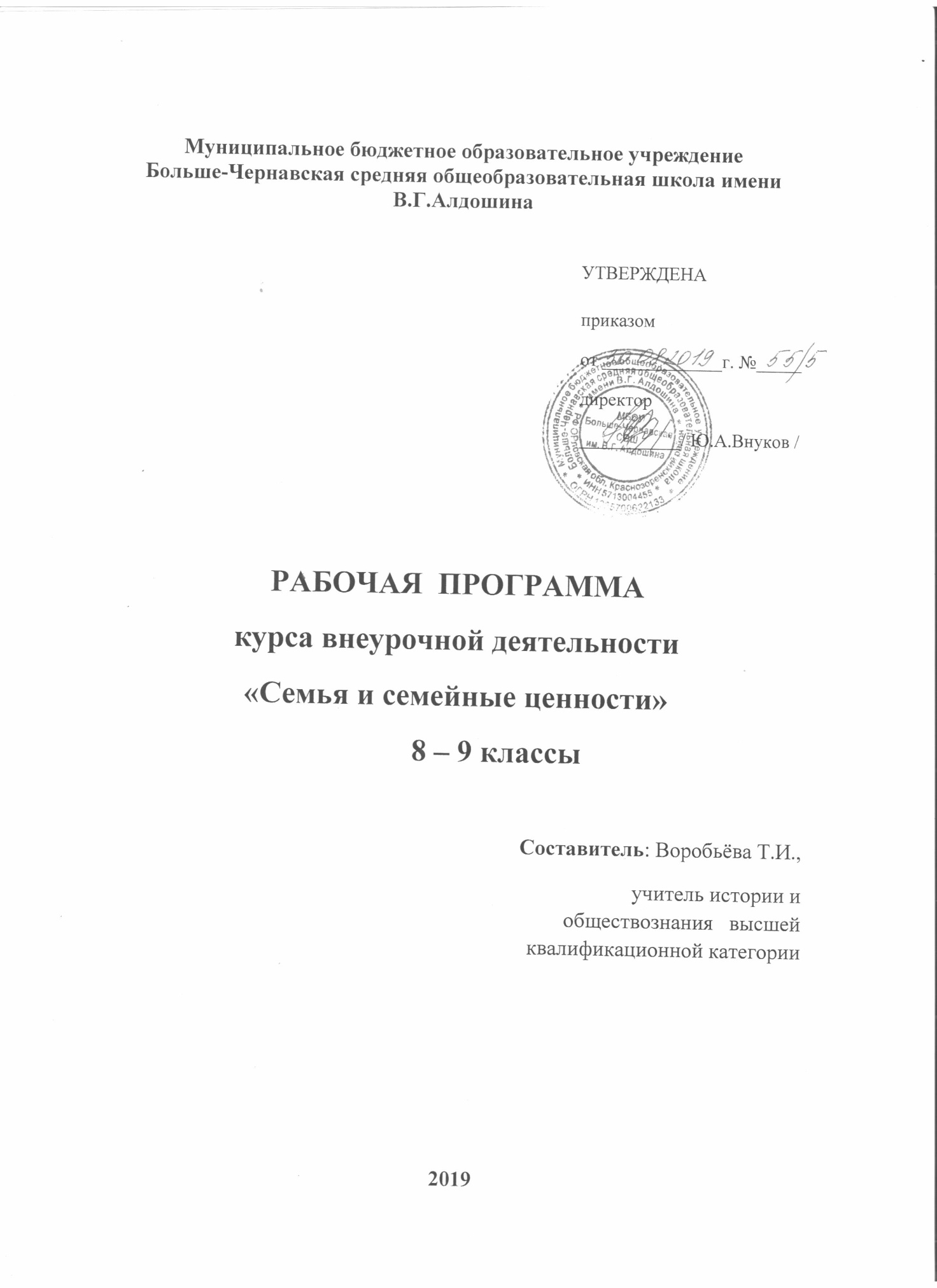       Рабочая  программа  предназначена для изучения курса внеурочной деятельности «Семья и семейные ценности» в 8, 9 классах,   составлена в соответствии с положениями  Федерального государственного образовательного стандарта основного общего образования, авторской Программы курса внеурочной деятельности « Семья и семейные ценности» 8-9 классы, Родиной Н.И., заслуженного учителя РФ.Результаты освоения курса внеурочной деятельности « Семья и семейные ценности»Личностные результаты:-  формирование у обучающихся осознанного понимания значимости семьи в жизни человека и создания в будущем счастливой семьи;- формирование уважительного отношения к институту семьи и брака;     -  получение опыта эмоционально-ценностного отношения посредством изучения истории жизни святых семей православной церкви;-  приобщение к культурно-историческому опыту построения модели благополучной и счастливой семьи; -  развитие познавательного интереса к изучению семейных традиций                     в разных культурах народов мира;- воспитание доброжелательности и эмоционально-нравственной отзывчивости, умения понимать других  людей и  сочувствовать им.Метапредметные результаты:Регулятивные: - овладение способностью формулировать цели и задачи учебной деятельности, находить средства её осуществления;- умения планировать, контролировать и оценивать учебные действия                      в соответствии с поставленной задачей;- умения адекватно оценивать собственное поведение и поведение окружающих, правильно распределять роли в совместной деятельности.Познавательные:-  осуществление поиска необходимой информации для выполнения заданий  и её анализ; - овладение логическими действиями анализа, синтеза, сравнения, обобщения;Коммуникативные:- готовность и умение слушать собеседника, вести диалог, признавать возможность существования различных точек зрения и право каждого иметь свою собственную;- умение представлять результаты своей деятельности в различных формах (сообщение, рассказ, доклад, презентация и др.);- умение высказывать своё мнение; готовить сообщения по выбранным темам;      Предметные результаты:- способность к духовному развитию, нравственному самосовершенствованию в ходе изучения семейных традиций, установление причин и последствий важных событий в жизни семьи; - понимание значения нравственности, религии в жизни человека, семьи               и общества;- уважительное отношение к религиозным чувствам, взглядам людей или их отсутствию;- наличие представлений об исторической роли традиционных религий России в становлении российской государственности, гражданского общества, института семьи и брака;- знание и соблюдение норм морали, стремление следовать нравственным, духовным идеалам как подготовка к созданию семьи и выстраиванию гармоничных взаимоотношений; - понимание значимости семейных ценностей, сознательного самоограничения в поступках, поведении, неприятия потребительского отношения к жизни  для сохранения семьи.2. Содержание программы. курса внеурочной деятельности«Семья и семейные ценности». 8 класс.  34(35) чРаздел 1. Что такое семья? ( 13 ч)Занятие 1. Вводное. Семья как социальный институт. Семья и общество.Понятие семьи. Создание семьи. Брак: гражданский и церковный. Юридическая и духовная стороны брака. Значение семьи.Формы организации и виды деятельности обучающихся. Групповая: работа с раздаточными материалами, беседа.Занятие 2. Встреча с представителем Территориального сектора ЗАГС Новодеревеньковского и Краснозоренского районов Управления ЗАГС Орловской области.Гражданский брак. Условия вступления в брак. Формы организации и виды деятельности обучающихся. Коллективная: круглый стол. Занятие 3. Структура семьи. Типология семьиФундамент семьи — духовное единство членов семьи, опирающееся на нравственный закон. Традиционная структура семьи. Типы семей. Обязанности и семейные роли супругов в современной семье. Отражение традиционной семьи в искусстве и библейской истории.Формы организации и виды деятельности обучающихся. Групповая: работа с текстами, схемами и таблицами. Коллективная: дискуссия                          по проблеме.Занятие 4. Роль отца. Отцовство.Понятие отцовства. Мужественность. Роль отца в воспитании сына, дочери. Модели отцовства. Проблемы современного отцовства. Образ отца               в русской литературе, кино.Формы организации деятельности обучающихся. Групповая: работа                с текстами, ответы на вопросы, выполнение заданий; просмотр и обсуждение видеофильмов.Занятие 5. Просмотр видеофильма и его обсуждение.Духовное единство членов семьи. Структура семьи. Образ родителей в кино.Формы организации деятельности обучающихся. Групповая: просмотр и обсуждение видеофильмов.Занятие 6. Роль матери. Материнство.Понятие материнства. Женщина — хранительница семейного очага. Женственность. Роль матери в воспитании детей. Сила материнской молитвы                 о детях. Проблемы современного материнства. Образ матери в литературе и искусстве.  Формы организации и виды деятельности обучающихся. Групповая: работа с текстами, ответы на вопросы, выполнение заданий; просмотр и обсуждение видеофильмов.Занятие 7. День матери в России.Удивительная история праздника в России. Поздравление матерей с праздником. Формы организации и виды деятельности обучающихся. Коллективная: организация и проведение праздника с приглашением матерей. Занятие 8.  Просмотр видеофильма и его обсуждение. Роль женщины в семье. Материнский подвиг.Формы организации деятельности обучающихся. Групповая: просмотр и обсуждение видеофильма.Занятие 9.  Дети в семье. Рождение и воспитание детей. Ребёнок — продолжатель рода. Условия воспитания детей. Уважение к родителям. Дисциплина в семье. Совместный труд. Забота. Многодетность как условие преодоления детского эгоцентризма.Формы организации и виды деятельности обучающихся. Групповая: обсуждение проблемы, монологическое высказывание, аргументация мнений и анализ различных точек зрения. Занятие 10.   Просмотр видеофильма и его обсуждение.Воспитание детей в семье. Проблемы и радости семей с детьми. Формы организации деятельности обучающихся. Групповая: просмотр и обсуждение видеофильмов        Занятие 11.   Психологический климат в семье.Сохранение мира и добрых отношений в семье.  Правила выстраивания  бесконфликтных отношений в семье. Модель счастливой семьи: деликатность, вежливость, взаимное уважение, равноправие, готовность и желание сделать для другого больше, чем для себя.Формы организации и виды деятельности обучающихся. Групповая: лекция с элементами беседы.   Парная: создание  модели благополучной семьи.Занятие 12.  Возрасты семьи.         Понятия «возраст семьи», «супружество», «многолетие». Возрастные рамки семьи. Духовные основы семьи — залог её многолетия.Формы организации и виды деятельности обучающихся.  Парная: работа     с раздаточными материалами, выполнение и представление выполненных заданий. Групповая: дискуссия по проблеме.Занятие 13. Встреча с психологом. Проблемы « отцов и детей». Правила взаимоотношений в семье.Формы организации и виды деятельности обучающихся. Групповая: лекция с элементами беседы. Раздел 2. Духовные основы семейной жизни (21 (22 ч)  Занятие 14.   Традиционные семейные ценности. Семья, отец, мать, отцовство, материнство, дети, многодетность, счастливая семья. Супружество, мужественность, женственность. Человек, жизнь, здоровье, трезвость, целомудрие, воздержание.     Общение, дружба, семейное счастье, верность, пожизненность брака. Умение прощать, терпение, терпимость к недостаткам других жертвенность. Благочестивое воспитание, почитание старших, послушание. Семейный труд, общественное служение, ответственность за свою семью и перед семьёй. Любовь к Родине, служение Отечеству. Дом, достаток, хозяйственность, рачительность.Формы организации и виды деятельности обучающихся. Групповая: работа с раздаточными материалами, беседа, составление таблицы. Индивидуальная: тренинг. Занятие 15. Просмотр видеофильма и его обсуждениеСемья, отец, мать, отцовство, материнство, дети, многодетность, счастливая семья. Супружество, мужественность, женственность. Человек, жизнь, здоровье, трезвость, целомудрие, воздержание.     Общение, дружба, семейное счастье, верность, пожизненность брака. Умение прощать, терпение, терпимость к недостаткам других жертвенность. Благочестивое воспитание, почитание старших, послушание. Семейный труд, общественное служение, ответственность за свою семью и перед семьёй. Любовь к Родине, служение Отечеству. Дом, достаток, хозяйственность, рачительность.Формы организации и виды деятельности обучающихся.  Групповая: просмотр и обсуждение видеофильма.Занятие 16. Презентации по теме «Духовные ценности моей семьи»Духовные ценности семьи. Их роль в сплочении семьи.Формы организации и виды деятельности обучающихся. Коллективная.  просмотр и защита презентаций, их обсуждение.  Занятие 17.   Счастье — ценность человеческой жизни.Понятие счастья. Представление о счастье в народном сознании. Определение счастье в высказываниях русских поэтов, мыслителей и русских святых. Поиск счастья — путь духовно-нравственных исканий.      Формы организации и виды деятельности обучающихся. Групповая: анкетирование. Парная: работа с притчей, пословицами, текстами, выполнение заданий. Занятие 18.  Конкурс  сочинений « Счастье — ценность человеческой жизни». Понятие счастья. Представление о счастье в народном сознании. Определение счастье в высказываниях русских поэтов, мыслителей и русских святых. Поиск счастья — путь духовно-нравственных исканий.      Формы организации и виды деятельности обучающихся.  Индивидуальная: сочинение-размышление  о счастье. Занятие 19. Любовь — высшая человеческая ценность.Понятие любви. Любовь и влюблённость. Разновидности любви. Христианская духовная культура о любви. Апостол Павел: характеристика любви.  Формы организации и виды деятельности обучающихся. Групповая: работа с текстами, составление схем и таблиц. Занятие 20.  Христианская духовная культура о любви Тема любви в русской литературе и живописи,  библейской и русской истории.  Понимание любви учащимися на основе собственного жизненного опыта.Формы организации и виды деятельности обучающихся. Групповая: работа с текстами. Коллективная: дискуссия по проблеме. Занятие 21-22.  Практикум. Работа с текстами по теме «Любовь — высшая человеческая ценность»Любовь, ее разновидности. Ценность любви в жизни.Формы организации и виды деятельности обучающихся. Групповая: работа с текстами, схемами и таблицами. Коллективная: дискуссия    по проблеме.Занятие 23.. Час духовного общения: встреча со священником.Христианская духовная культура о любви и семье.Формы организации и виды деятельности обучающихся. Коллективная: беседа,  дискуссия  по  проблеме.Занятие 24.   Нравственные устои русской семьи в исторических источниках. Нравственный уклад жизни — непременное условие сохранения семьи              и успеха в жизни. «Слово о полку Игореве». «Домострой» Сильвестра. Формы организации и виды деятельности обучающихся. Групповая:  работа с раздаточными материалами, подготовка,  слушание  и обсуждение сообщений. Занятие  25.   Нравственные устои русской семьи в  литературе.Нравственный уклад жизни — непременное условие сохранения семьи              и успеха в жизни.  Семья     в русской литературе XIX века на примере произведений А. С. Пушкина,       Л. Н. Толстого, А. Н. Островского. Отражение своеобразия семейных отношений в  художественной литературе  XX века.Формы организации и виды деятельности обучающихся. Групповая:  работа с раздаточными материалами, подготовка,  слушание  и обсуждение сообщений. Индивидуальная: подготовка выставок, написание сочинений - рассуждений на конкурс по теме.Занятие 26-27.  Практикум. Работа с текстами русской литературы.Нравственные устои русской семьи в русской литературе. Формы организации и виды деятельности обучающихся. Групповая: работа с текстами, схемами и таблицами.Занятие 28.  Дискуссия «Нравственные устои русской семьи»Формы организации и виды деятельности обучающихся. Коллективная: дискуссия    по проблеме.Занятие 29-30.  Круглый стол «Брак и семья в религиозных культурах народов России»Любовь как семейная ценность. Семейные ценности в религиозных культурах народов России. Иерархия социальных ролей. Традиции в создании семьи. Семейные праздники. Взаимоотношения детей и родителей. Формы организации и виды деятельности обучающихся. Круглый стол. Групповая: слушание и обсуждение сообщений, презентаций, обобщение учебного материала.Занятие 31-32.   Презентации творческих проектовФормы организации и виды деятельности обучающихся. Коллективная.  просмотр и защита презентаций, их обсуждениеЗанятие 33-34.  Обобщение курсаФормы организации и виды деятельности обучающихся.  Групповая: слушание и обсуждение сообщений, презентаций, обобщение учебного материала.Занятие 35. Заключительный урок по курсуПодведение итогов работы за годФормы организации и виды деятельности обучающихся.  Групповая:  обобщение учебного материала.2. Содержание программы курса внеурочной деятельности«Семья и семейные ценности». 9  класс.   34 (35) чРаздел 1. Святые семейства (16 ч)Занятие 1. Вводное занятиеПонятие семьи. Создание семьи. Брак: гражданский и церковный. Юридическая и духовная стороны брака. Значение семьи.Формы организации и виды деятельности обучающихся. Групповая: работа с раздаточными материалами, беседа.Занятие 2. Ценность семьи в православной культуреВера, доверие, верность как ценности семейной жизни. Семья  в религиозных культурах России.  Семейные традиции  разных народов.Формы организации и виды деятельности обучающихся. Групповая: работа с раздаточными материалами, ответы на вопросы. Индивидуальная работа: изучение картин русских художников, посвящённых теме семьи, составление коллажа.Занятие 3. Смысл жизни христианской семьиСмысл жизни христианской семьи. Ценности семьи. Христианская любовь. Семья – маленькая церковьФормы организации деятельности обучающихся. Групповая: работа с текстами, ответы на вопросы, выполнение заданий; просмотр и обсуждение видеофильмов.Занятие 4. Истоки мудрости семейной жизни: святая княгиня ОльгаДетство. Предание о создании семьи. Смерть князя Игоря. Плач по супругу. Месть за мужа. Принятие Ольгой христианства. Формы организации и виды деятельности обучающихся. Групповая: лекция с элементами беседы. Индивидуальная: работа с историческими источниками, подготовка презентаций, сообщений.Занятие  5. Проявление мудрости в жизни княгини ОльгиОльга – мудрая правительница. Наставления детям. Причисление к лику святых.Формы организации и виды деятельности обучающихся. Групповая: обсуждение проблемы, монологическое высказывание, аргументация мнений и анализ различных точек зрения.  Занятие 6. Воспитание детей в христианской семье: преподобные Кирилл и Мария Радонежские – родители преподобного СергияПроисхождение семьи. Жизненный путь Кирилла и Марии. Отношения супругов в семье. Дети в семье. Принципы воспитания детей в семье. Преподобный Сергий Радонежский — игумен земли Российской. Хотьково-Покровский монастырь, место памяти семьи Радонежских.Формы организации и виды деятельности обучающихся.   Групповая: лекция с элементами беседы. Индивидуальная: работа с историческими источниками, подготовка презентаций, сообщений.Занятие 7. Презентация « По святым местам преподобного Сергия»Святые места и источники Сергия Радонежского  Формы организации и виды деятельности обучающихся. Коллективная:  просмотр и защита презентации,  ее  обсуждение. Занятие 8. Основы семейного счастья: святые княгиня Евфросиния Московская и Дмитрий ДонскойПроисхождение Ефросинии (в миру Евдокии Дмитриевны). Бракосочетание с великим князем Московским Дмитрием Донским. Счастливый брак. Дети. Связь семьи с преподобным Сергием Радонежским. Плач княгини по кончине мужа. Сохранение ею верности и преданности. Жизнь после смерти мужа. Благотворительная деятельность Евдокии Дмитриевны. Принятие монашества. Причисление к лику святых.Формы организации и виды деятельности обучающихся. Час духовного общения, беседа; сообщения. Индивидуальная: работа с историческими источниками, подготовка презентаций, сообщений.Занятие 9. Презентация: « Подвиг святой княгини Евфросинии Московской»Любовь к Богу, Святой церкви и Родине Евфросинии Московской. Подвиг благотворительности. Основание Кремлевского Вознесенского монастыряФормы организации и виды деятельности обучающихся. Коллективная:  просмотр и защита презентации,  ее  обсуждениеЗанятие 10. Понимание святости в семейной жизни: покровители семьи Петр и ФевронияНикомидия — родина раннехристианских святых Адриана и Наталии. Правление императора Максимилиана. Святость жизни Адриана. Подвиг верности Наталии. Причисление супругов к лику святых.Происхождение Петра и Февронии. Знакомство. Болезнь князя   и исцеление. Женитьба. Оставление Мурома. Возвращение на Родину. Любовь горожан к Февронии. Принятие монашества. Кончина. Причисление к лику святых.Формы организации и виды деятельности обучающихся. Час духовного общения, беседа; сообщения. Индивидуальная: работа с раздаточными материалами, подготовка презентаций, сообщений.Занятие 11. Практикум. Работа с текстом « Житие Петра и Февронии Муромских»Житие Петра и Февронии Муромских – ярчайший пример благодетели и преданности. Память святых благоверных князей Петра и Февронии Муромских.Формы организации и виды деятельности обучающихся. Групповая: работа с текстами, схемами и таблицами.Занятие 12. Идеал нравственной чистоты и пример создания добрых отношений в многодетной семье: семья царственных мучениковПроисхождение Николая Александровича Романова и Александры Фёдоровны. Знакомство. Любовь. Переписка. Принятие христианства Александрой Фёдоровной. Венчание. Отношения родителей и детей в семье. Русская Голгофа. Причисление к лику святых.Форма организации и виды деятельности. Час духовного общения: беседа. Индивидуальная: работа с литературой, подготовка сообщений, презентаций, выставок.Занятие 13. Практикум. Работа с текстом « Житие Святых Царственных мучеников»Житие святых царственных мучеников и страстотерпцев царя Николая II, царицы Александры, царевича Алексия, царевен Ольги, Татианы, Марии и Анастасии. Формы организации и виды деятельности обучающихся. Групповая: работа с текстами, схемами и таблицами.Занятие 14. Просмотр видеофильма о семье Николая IIРомановы: венценосная семья.Формы организации деятельности обучающихся. Групповая: просмотр и обсуждение видеофильма.Занятие 15. Милосердие и благотворительная деятельность: святая княгиня Елизавета Федоровна и Сергей Александрович РомановыПроисхождение. Знакомство с Сергеем Александровичем Романовым.  Дружба и любовь. Письма Елизаветы Фёдоровны близким людям. Принятие христианства. Венчание. Общественная деятельность семьи. Смерть мужа. Сохранение княгиней верности и преданности. Благотворительная деятельность. Связь княгини Елизаветы с городом Орлом. Расправа. Причисление княгини к лику святых.Форма организации и виды деятельности. Час духовного общения: беседа. Индивидуальная: работа с историческими источниками, подготовка презентаций, сообщений.Занятие 16. Святая Елизавета и Орловский крайСвятые. Святая Елизавета. Великая княгиня Елизавета  в ОрлеФорма организации и виды деятельности. Час духовного общения, беседа; сообщения. Индивидуальная: работа с раздаточными материалами, подготовка презентаций, сообщений.Раздел 2. Современная российская семья. Специфика. Семейные конфликты и пути их разрешения (18  (19) ч)        Занятие 17. Семья в современной РоссииЮридические и духовные аспекты семьи и брака в России. История семейной политики в России. Характеристика современной семьи. Значение семьи для общества. Вызовы, стоящие перед современной семьёй.Формы организации и виды деятельности обучающихся. Групповая: лекция с элементами беседы. Индивидуальная: работа с документами, материалами СМИ, ответы на вопросы, подготовка выставки.Занятие 18. Возрастные кризисы семьиПонятие «семейные кризисы». Признаки. Причины семейных кризисов.  Периодизация семейных кризисов. Пути выхода из семейных кризисов. Формы организации и виды деятельности обучающихся. Групповая: лекция с элементами беседы; просмотр видеофильма и его обсуждение. Занятие 19. Пути выхода из семейных кризисовСпособы выхода из кризиса семейной жизни Формы организации и виды деятельности обучающихся. Групповая: лекция с элементами беседы. Индивидуальная: работа с материалами СМИ, подготовка сообщений.Занятие 20.   Проблемы молодой семьиБытовые трудности. Утрата романтического мироощущения. Разочарование. Несовпадение вкусов и предпочтений молодожёнов. Нежелание поиска компромиссов. Неподготовленность молодых супругов к рождению первого ребёнка. Взаимоотношения с родителями. Формы организации и виды деятельности обучающихся. Групповая: лекция с элементами беседы. Индивидуальная: работа с материалами СМИ, подготовка сообщений.Занятие 21. Психологические проблемы, связанные с рождением первого ребенкаНравственный уклад жизни — непременное условие сохранения семьи              и успеха в жизни. «Слово о полку Игореве». «Домострой» Сильвестра. Формы организации и виды деятельности обучающихся. Групповая:  работа с раздаточными материалами, подготовка,  слушание  и обсуждение сообщений. Формы организации и виды деятельности обучающихся. Коллективная: круглый стол. Занятие 22. Час вопросов и ответов. Встреча с психологомФормы организации и виды деятельности обучающихся. Коллективная: круглый стол. Занятие 23. Разводы: причины и последствия для детей, родителей и обществаПонятие развода. Несовместимость вкусов и предпочтений мужа и жены, разный уровень воспитанности, ревность, измена, бытовые трудности. Последствия распада семьи для детей. Последствия распада семьи                           для супругов. Последствия распада семьи для общества. Формы организации и виды деятельности обучающихся. Групповая: работа с текстами, ответы на вопросы. Индивидуальная: составление плана.  Занятие 25. Экскурсия. Встреча с представителем отдела ЗАГСаГражданский брак. Условия вступления в брак. Формы организации и виды деятельности обучающихся. Коллективная: круглый стол. Занятие 26. Обобщение по теме « Современная российская семья»Формы организации и виды деятельности обучающихся.  Групповая: слушание и обсуждение сообщений, презентаций, обобщение учебного материала.Занятие 27. Духовные основы семейной жизниВера, доверие, верность как ценности семейной жизни. Таинство венчания и его роль в создании и сохранении прочной семьи. Терпение и терпимость, прощение как важные факторы  её укрепления. Формы организации и виды деятельности обучающихся. Круглый стол. Групповая: слушание и обсуждение сообщений. Занятие 28. Просмотр видеофильма и его обсуждениеФормы организации деятельности обучающихся. Групповая: просмотр и обсуждение видеофильма.Занятие 29 -30. Защита проектов и презентацийФормы организации и виды деятельности обучающихся. Коллективная.  просмотр и защита презентаций, их обсуждениеЗанятие 31-32. Часы духовного общенияХристианская духовная культура о любви и семье.Формы организации и виды деятельности обучающихся. Коллективная: беседа,  дискуссия  по  проблеме.Занятие 33(34) Обобщение курсаФормы организации и виды деятельности обучающихся.  Групповая: слушание и обсуждение сообщений, презентаций, обобщение учебного материала.Занятие 34(35). Заключительный урок по курсу	Подведение итогов работы за годГрупповая: обобщение учебного материала.Тематическое планирование курса внеурочной деятельности«Семья и семейные ценности». 8 классТематическое планирование курса внеурочной деятельности«Семья и семейные ценности».  9 класс№раздела/занятияРаздел/ Тема занятияКоличествочасовI.Что такое семья?131. Вводное занятие. Семья как социальный институт. Семья и общество12. Встреча с представителем Территориального сектора ЗАГС Новодеревеньковского и Краснозоренского районов Управления ЗАГС Орловской области13. Структура семьи. Типология семьи14. Роль отца. Отцовство15. Просмотр видеофильма и его обсуждение16. Роль матери. Материнство17. День матери в России18. Просмотр видеофильма и его обсуждение19. Дети в семье110. Просмотр видеофильма и его обсуждение111. Психологический климат в семье112. Возрасты семьи113.  Встреча с психологом1II.Духовные основы семейной жизни21(22)14. Традиционные семейные ценности115. Просмотр видеофильма и его обсуждение116. Презентации по теме « Духовные ценности моей семьи»117. Счастье — ценность человеческой жизни118. Конкурс сочинений   « Счастье- ценность человеческой жизни»119. Любовь – высшая человеческая ценность120. Христианская духовная культура о любви121-22. Практикум. Работа с текстами по теме «Любовь — высшая человеческая ценность»223. Час духовного общения: встреча со священником124. Нравственные устои русской семьи в исторических источниках 125. Нравственные устои русской семьи в  литературе126-27. Практикум. Работа с текстами русской литературы228.Дискуссия    « Нравственные устои русской семьи»129-30. Круглый стол «Брак и семья в религиозных культурах народов России»231-32. Презентации творческих проектов233.Обобщение курса1(2)34. Заключительный урок по курсу 1Всего:34(35)№раздела/занятияРаздел/ Тема занятияКоличество часовI.Святые семейства161.Вводное занятие12.Ценность семьи в православной культуре13. Смысл жизни христианской семьи14. Истоки мудрости семейной жизни: святая княгиня Ольга15. Проявления мудрости в жизни княгини Ольги16. Воспитание детей в христианской семье: преподобные Кирилл и Мария Радонежские – родители преподобного Сергия17. Презентация: « По святым местам преподобного Сергия»18. Основы семейного счастья: святые княгиня Ефросиния Московская и Дмитрий Донской19. Презентация: « Подвиг святой княгини Ефросинии Московской»110. Понимание святости в семейной жизни: покровители семьи святые Петр и Феврония111.Практикум. Работа с текстом « Житие Петра и Февронии Муромских»112. Идеал нравственной чистоты и пример создания добрых отношений в многодетной семье: семья царственных мучеников13. Практикум. Работа с текстом « Житие Святых Царственных мучеников»114. Просмотр видеофильма о семье Николая II115. Милосердие и благотворительная деятельность: святая княгиня Елизавета Федоровна и Сергей Александрович Романовы116. Святая Елизавета и Орловский край1 II.Современная российская семья. Специфика. Семейные конфликты и пути их разрешения18 (19)17. Семья в современной России118. Возрастные кризисы семьи119. Пути выхода из семейных кризисов120. Проблемы молодой семьи121. Психологические проблемы, связанные с рождением первого ребенка122. Час вопросов и ответов. Встреча с психологом123.Разводы: причины и последствия для детей, родителей и общества124. Духовные и юридические  аспекты расторжения брака125. Экскурсия. Встреча с представителем отдела ЗАГСА26. Обобщение по теме « Современная российская семья»127. Духовные основы семейной жизни128. Просмотр видеофильма и его обсуждение129-30. Защита проектов и презентаций231-32. Часы духовного общения233.Обобщение курса1 (2)34.Заключительный урок по курсу1Всего:35